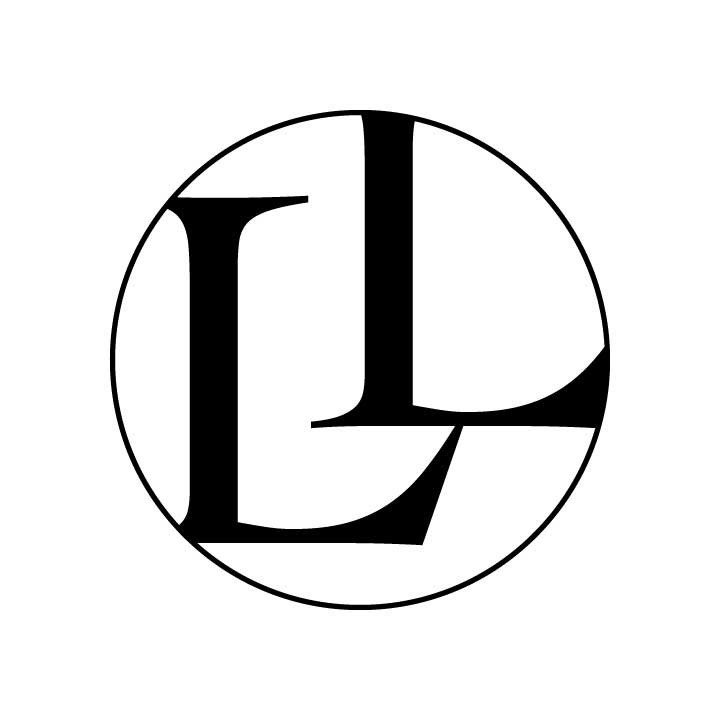 Lisa Lombard, PhD					332 N. Scoville Ave.Licensed Clinical Psychologist			Oak Park, IL 60302								lisalombardphd.comNew Patient Information FormToday’s Date:_______________________Client’s Name: 											Birthdate: 					  Age: 			  Grade: 			Gender: 					  Primary Language: 					Hand Preference: 				Contact InformationStreet Address:											City:						  State:		  Zip Code: 				Home Phone:	(	)			  Other Phone:	(	)				Family Constellation –Adult ClientsSignificant Other’s Name: 										Relationship to client:   											Age: 		 Educational Level: 			 Occupation: 					Employer: 										Does the client have children? (circle one)	Yes		No
		Name(s)			Age			Quality of RelationshipFamily Constellation –Child ClientsFather’s Name: 												Age: 		 Educational Level: 			 Occupation: 					Circle One:	Biological Parent	Adoptive Parent	StepparentPlease describe the quality of their relationship: 																		Mother’s Name: 												Age: 		 Educational Level: 			 Occupation: 					Circle One:	Biological Parent	Adoptive Parent	StepparentPlease describe the quality of their relationship: 																		The parents are (circle one):	Married	Separated	Divorced	Never MarriedPlease explain. 										If the client was adopted, at what age? 			Is the client aware of the adoption? Please explain. 																														Please list all others living in the home:
		Name				Age				Relationship to ClientPlease describe other significant figures in the client’s life. 																																Please describe cultural/ethnic identification and/or religious/spiritual affiliation and their role in family life.  																																						For what Problem(s) are you seeking help?																																																																							General Behavior of Client/Child Patient(check all that apply):Friendly, OutgoingShyEasygoing, CalmIrritableHardworkingLazyPrefers CompanyPrefers to be AloneOptimisticPessimisticCaringUncaringCooperativeStubbornConfidentExpects FailureSharingSelfishRespectfulDefiantTakes RisksCautiousGenerally HappyGenerally UnhappyNotes: 																										Problem Areas (check all that apply):ThoughtsWorriesFearsObsessiveCompulsiveOddDisturbingNotes: 																										BehaviorCompulsiveRepetitiveOddMessyInattentiveShort Attention SpanDistractibleImpulsive HyperactiveAccident ProneRuns Away From HomeTantrums, Angry OutburstsBulliesArguesDefiant, OppositionalFightsLiesStealsLegal ProblemsDestroys PropertySets FiresCruel to AnimalsReckless, CarelessDisruptiveNotes: 																																																				MoodMood SwingsSadnessDepressionCrying SpellsIrritableWithdrawnBoredomNervousnessAnxietyNotes: 																										Appetite Decrease	IncreaseWeight ChangesAdditional Information: 																																				SleepNightmaresNight TerrorsInsomniaSleepwalkingWill Not Sleep AloneAdditional Information: 																																																	SchoolMissing School Due to IllnessSkipping Classes/SchoolLearning ProblemsSpeech ProblemsPoor School WorkAdditional Information: 																																				Developmental HistoryMother’s pregnancy was (circle one):	Normal	Complicated	Please explain: 																						Medication use during pregnancy? Please describe. 																		Client’s condition at birth (circle one): 	Normal	AbnormalPlease explain: 																						Birth Weight: 											As an infant, client was (check all that apply):Easy to ManageAlert/ResponsiveIrritableA Poor EaterDemandingA Poor SleeperAdditional Information: 																							At what age did the client:
Sit up unassisted 	  		Crawl                	  		Walk without support	  		Toilet trained 	   		Use words	   		Use sentences     		Toilet training was (circle one): 	Easy	DifficultNotes: 																										Significant Life EventsPlease indicate any important events in the client’s life (check all that apply):Change of residenceChange of schoolsChange of custodyMarital conflictParents separatedParents divorcedParental visitation problemsPost-divorce parental problemsParent(s) remarriedStep-parent problemsSibling birthStep-sibling problemsFamily economic problemsFamily job problemsOther family problemsRejection by family membersSuffered/Witnessed significant accident/injuryOther severe fright or traumaDeath of family memberDeath of friendDeath of petPlease describe. 																																					School HistoryCurrent School: 											Street Address:											City:						  State:		  Zip Code: 				 Phone:	(	)				  Current Grade Level: 				Has the client repeated a grade? Please explain. 																				Has the client skipped a grade? Please explain. 																				Please describe the client’s academic grades. 																				Is or has the client even been involved in special education? Please explain. 																													Does the student have an IEP?  yes  no   Is the student on a 504 plan?     yes  noHas there ever been any indication of a learning problem? Please describe. 																													Please describe the client’s study habits. 																																		Please describe the client’s behavior in school. 																																	Has the client ever been suspended or expelled from school? Please explain. 																													Is the client involved in extra-curricular activities? Please describe. 																														Social/Recreational ActivitiesWhat activities does the client do for fun? Please describe. 																																How many hours per week does the client engage in leisure activities? 				Please describe the client’s friendships. 																																															Is the client satisfied/happy with his or her social life? Please explain. 																														Notes: 																										Adult Employment HistoryAre you currently employed? (circle one)	Yes		NoOccupation: Employer:  	How many hours per week? 									Please describe the nature of the employment. 																		Do you have problems with co-workers or supervisors? Please explain. 																											 Are you satisfied with your job? Please explain. 						Please describe past employment history: 	Employer			Dates				DescriptionHave you ever been fired? Please explain. 																			Legal HistoryHave you ever been involved in criminal or civil proceedings? (circle one)	Yes	NoIf yes, please explain. 																						(check all that apply):Suspended/Revoked driver’s licenseConviction for misdemeanorConviction for felonyDUI/DWIShopliftingAssault/BatteryProperty DamageOtherPlease explain. 																																					Have you ever been charged or arrested for any offense involving drugs or alcohol? (circle one) 	Yes 	NoIf yes, please explain. 																						Are you currently on probation? (circle one)		Yes	 	NoIf yes, please explain the reason and terms of probation. 																													Is there a family history of legal problems? (circle one)	Yes		NoIf yes, please explain. 																																		Notes: 																										Medical HistoryPlease describe the client’s current physical health. 																																	Is the client currently taking medication? (circle one)		Yes		NoPlease describe. 										Has the client have allergies? (circle one)				Yes		NoIf yes, please explain. 																																		Has the client ever had a serious accident or injury? (circle one)	Yes		NoIf yes, please explain. 																																		Has the client ever been medically hospitalized? (circle one)	Yes		NoIf yes, please explain. 																																		Has the client ever undergone surgery? (circle one)			Yes		NoIf yes, please explain. 																																		Is the client sexually active? (circle one)				Yes		NoIf yes, how many partners? 									Please describe the client’s sexual orientation. 						Has the sexual activity resulted in pregnancy? (circle one)		Yes		NoIf yes, please explain. 																						Please describe the client’s knowledge of contraception. 																			Please describe the sources of sexual information available to the client. 																	Is there a family history of chronic illness or disease? (circle one)		Yes		NoIf yes, please explain. 																																														Notes: 																																							Alcohol and Substance Use AssessmentCurrent use of alcohol? Please describe frequency and amount of alcohol use. 																Has this ever been a problem for you?       Yes	 NoHave you ever been in treatment for this?  Yes	 NoPlease explain. 																						Have you ever tried to stop drinking and/or using drugs?        Yes	 NoIs there a family history of alcohol and/or substance abuse? (circle one)	Yes	NoIf yes, please explain. 																																			Suicide AssessmentDo you currently have suicidal thoughts/ideation? Please describe. 																	If you were to experience suicidal thoughts, what would keep you from acting on them? 																												Have you previously had suicidal thoughts/ideation? (circle one)	Yes	NoHave you ever attempted suicide? Please describe. 																																	Do you know anyone who has committed suicide? (circle one)	Yes	NoPlease describe relationship to this person. 																					Anger ConcernsDo you or your child have problems with anger? (circle one)	Yes		NoIf yes, please describe. 																					How do you or your child deal with frustration? Please describe. 																															Is there a family history of aggressive behavior, assaults, violence toward others? (circle one)	Yes		NoIf yes, please explain. 																																		Notes: 																																							Abuse AssessmentHave you ever experienced physical, sexual, and/or emotional abuse? Please describe. 																																																						Have you ever been a perpetrator of abuse? (circle one)			Yes		NoIf yes, please explain. 																																		Is there a family history of physical, sexual, or emotional abuse? (circle one)   Yes	NoIf yes, please explain. 																																		Have you ever witnessed acts of domestic violence?	        Yes	NoHas your child ever witnessed acts of domestic violence? Yes	NoIf yes, please explain. 																																		Previous Mental Health TreatmentPrevious psychotherapy?		Yes		NoIf yes, please indicate the setting, frequency, and length of treatment (optional - with whom): 																																			What was the treatment experience like? 																			Has the client ever taken psychotropic medication?	            Yes		NoPlease describe. 										Is the client currently taking psychotropic medication?	Yes		NoPlease describe. 										Is there a family history of mental health problems?             Yes		NoIf yes, please explain. 																																		Have you or your child ever been psychiatrically hospitalized? (circle one)	 Yes	NoIf yes, please indicate the facility: 								Dates of treatment: 										Please describe the reason for hospitalization: 																		What was the treatment experience like? 																	Has the client ever been involved in residential treatment? (circle one)	Yes		NoIf yes, please indicate the facility: 								Dates of treatment: 										Please describe the reason for treatment: 																			What was the treatment experience like for the client? 																	